Summertime Strawberry Kiwi Salsa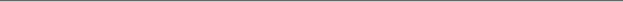 by Stacey Francis, DC2 pint organic fresh strawberries, diced2 organic kiwi, peeled and chopped2 organic granny smith apple, chopped2 organic fuji apple, choppedJuice of one lemonJuice of one lime2 tablespoons coconut sugar, honey or preserves, optionalIn large bowl combine all ingredients and stir to combine. Serve with plantain chips or cinnamon tortilla chipsServes: 10.